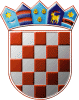 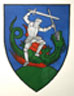         REPUBLIKA HRVATSKA                                                       MEĐIMURSKA ŽUPANIJAOPĆINA SVETI JURAJ NA BREGU                            OPĆINSKO VIJEĆEKLASA:601-02/20-01/38URBROJ:2109/16-03-22-3Pleškovec, 31. ožujka 2022.Na temelju članka 49. stavak 1. i  2. Zakona o predškolskom odgoju i obrazovanju („Narodne novine“, broj 10/97., 107/07., 94/13. i 98/19.) i članka 28. Statuta Općine Sveti Juraj na Bregu  (“Službeni glasnik Međimurske županije”, broj 08/21.), Općinsko vijeće Općine Sveti Juraj na Bregu  na 05. sjednici održanoj 31. ožujka 2022. godine, donosiI IZMJENE I DOPUNE ODLUKEo cijeni, mjerilima upisa i financiranju programaDječjeg vrtića „Jurovska pčelica“Članak 1.U Odluci o cijeni, mjerilima upisa i financiranju programa Dječjeg vrtića „Jurovska pčelica“ („Službeni glasnik Međimurske županije“, broj 14/20.) članak 6. mijenja se i glasi:Ekonomska cijena redovitog cjelodnevnog desetosatnog programa iznosi:za vrtić 1.500,00 kuna – Općina Sveti Juraj na Bregu sufinancira 50 % od ekonomske cijene vrtićaza jaslice 1.600,00 kuna – Općina Sveti Juraj na Bregu sufinancira 50 % od ekonomske cijene vrtićaOpćina Sveti Juraj na Bregu sufinancira 75% ekonomske cijene za drugo i svako slijedeće dijete istodobno upisano u istu predškolsku ustanovu.Program iz stavka 1. ovog članka financira se u iznosu ekonomske cijene Općine Sveti Juraj na Bregu na čijem je području prebivalište korisnika programa te participacijom roditelja.Pravo na sufinanciranje od strane Općine Sveti Juraj na Bregu ostvaruju roditelji/korisnici koji su podmirili sve dospjele obveze prema Općini Sveti Juraj na Bregu.Članak 8. mijenja se i glasi:Članak 2.Roditeljima/korisnicima usluge čije dijete zbog opravdanih razloga (bolest ili oporavak nakon bolesti) ne koristi usluge Vrtića kontinuirano 5 ili više radnih dana, uz predočenje liječničke potvrde, umanjuje se iznos učešća u ekonomskoj cijeni redovnog programa za 10 kn po danu, uz zadržavanje ostalih uvjeta (izostanak pet ili više radnih dana u kontinuitetu, predočenje liječničke potvrde o razlogu izostanka).Za vrijeme odsutnosti djeteta mjesec dana, ne nužno svih dana u mjesecu, uz zadržavanje ostalih uvjeta (dostavljanje pisane zamolbe, pravo na traženje umanjenja dva puta u kalendarskoj godini) izvan razloga navedenih u stavku 1. ovog članka, roditeljima/korisnicima usluge umanjuje se iznos učešća u ekonomskoj cijeni redovitog programa za 30%.Olakšicu iz stavka 2. ovog članka mogu koristiti za najviše dva mjeseca (bilo koja) u kalendarskoj godini.Za dane izostanka djeteta zbog povrede za vrijeme boravka u Vrtiću, roditelj/skrbnik se u potpunosti oslobađa plaćanja utvrđenog učešća.Radi ostvarivanja olakšica iz prethodnih stavaka roditelj/skrbnik je obavezan Vrtiću dostaviti pisanu zamolbu i odgovarajuću dokumentaciju kojom se dokazuje pravo na olakšicu.U posebnim slučajevima teške bolesti djeteta i/ili članova obitelji, smrtnim slučajevima u obitelji djeteta, kao i drugim uvjetima koji nastanu zbog otežane situacije u obitelji djeteta Upravno vijeće Vrtića može umanjiti cijenu usluge.Dječji vrtić radi u pravilu pet dana u tjednu, osim blagdanom/praznikom.Članak 3.Ostale odredbe Odluke o cijeni, mjerilima upisa i financiranju programa Dječjeg vrtića „Jurovska pčelica“, KLASA:601-02/20-01/38; URBROJ:2109/16-03-20-1 od 09. rujna 2020. godine ostaju na snazi.Članak 4.Ova Odluka stupa na snagu osmog dana od dana objave u „Službenom glasniku Međimurske županije“.                                                                                                          PREDSJEDNIK                                                                                                          Općinskog vijeća                                                                                                          Anđelko Kovačić